ColombiaColombiaColombiaColombiaMay 2026May 2026May 2026May 2026SundayMondayTuesdayWednesdayThursdayFridaySaturday12Labour Day34567891011121314151617181920212223Ascension Day2425262728293031NOTES: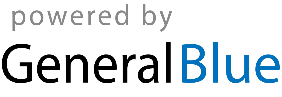 